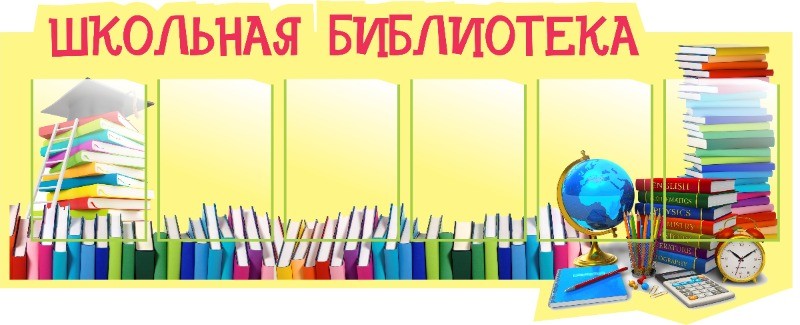  «…Привейте человеку вкус к чтению и предоставьте ему возможность читать, и вы неизбежно сделаете его счастливым…»Джон ХершелКаждая библиотека имеет свою особенность.Но везде, как говорили древние греки, это место, где ум и душа черпают силы в старых или новых идеях. Основная задача любой библиотеки – обеспечение читателей необходимой литературой.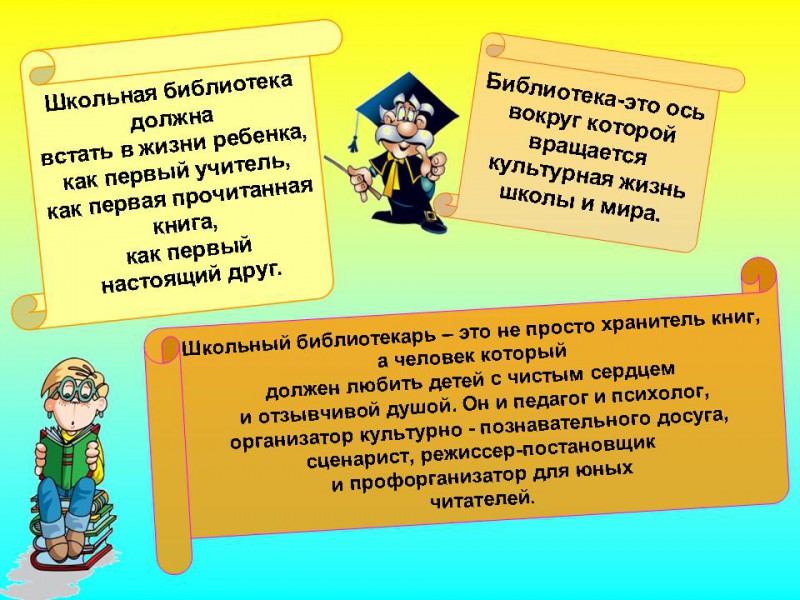 Наша библиотека  всегда готова принять всех желающих прикоснуться к разумному, к вечному – к книге.
 Библиотека находится на первом этаже в новом здании  школы и состоит из книжной секции и читального зала. В читальном зале учащиеся занимаются, выполняют домашнее задание, пишут доклады, рефераты. В школьной библиотеке имеются все справочные материалы, которые помогают школьнику в выполнении задания. В библиотеке имеется широкий выбор художественной литературы, как для самых маленьких, так и для более взрослых учащихся.Основные задачи библиотеки:
- обеспечение учебно-воспитательного процесса;
- формирование навыков независимого библиотечного пользователя: обучение поиску, отбору и критической оценке информации;
- обеспечение качественного комплектования фондов;
- содействие повышения методического и педагогического мастерства учителей;
- формирование информационной культуры, любви к книге, культуры чтения;
- обеспечение условий для свободного развития личности.
Немаловажное значение имеет комфортность обстановки в библиотеке. И цветы, и забота об интерьере не являются самоцелью, а вытекают из уважения к личности ребёнка. Это и свободный доступ, выставки, на которых представлены самые лучшие, новые, самые интересные книги, и зона отдыха, где можно отдохнуть от суеты школьной жизни. В библиотеке ребёнок имеет возможность проявить себя по-другому, нежели в классе.Приоритетное направление работы – руководство чтением.Мы стараемся предоставить детям условия, при которых они не только читают с целью приобретения знаний, развития творческих способностей, но и ради удовольствия.Соответственно, главная задача библиотеки – создание благоприятной среды развития, формирование потребности в чтении, информационных потребностей, организация осмысленного, духовно наполненного досуга.В нашей библиотеке можно:Взять книгу на дом;Почитать периодику;Подобрать материал для реферата;Интересно подготовить домашнее задание;Подготовиться к часу информирования;Найти ответ на интересующий вопрос;Поработать с энциклопедиями и справочными изданиями;Познакомиться с книжными выставками;Получить библиографическую справку;Принять участие в различных литературных мероприятиях.Формы работы с учащимися:Викторины;Познавательные часы;Игровые программы;Библиографические обзоры;Беседы и обсуждения;Мультимедийные презентации.В своей работе библиотека руководствуется следующими правилами:Библиотека - для всех;Внимание и уважение - каждому;Библиотека – место психологической разгрузки;Библиотека – информационный центр образовательного учреждения, где запрос читателя превыше всего;Назначение библиотеки – «сеять разумное, доброе, вечное».Учащиеся в возрасте с 7 до 17 лет являются основными пользователями библиотеки. Среди других групп в большей степени библиотечным обслуживанием охвачены учителя, сотрудники школы.Престиж любой библиотеки напрямую зависит от того, какими ресурсами она располагает.Фонд школьной библиотеки составляет ........ экземпляров книг. Из них ....... - учебники и учебные пособия.Библиотека имеет хороший фонд художественной и научно-познавательной литературы, обеспечена разнообразными энциклопедиями, словарями и справочниками. Выписывается более .....наименований периодических изданий.